                       Mathematics Faculty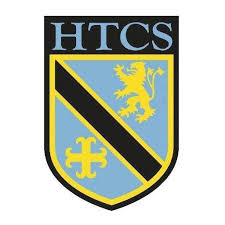 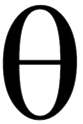              Year 7 Autumn Term 1 – Theta Scheme           Unit 1 Overview - 4 OperationsTopicKey IdeasProgressProgressProgressTopicKey IdeasRAG4 OperationsI can understand place value.4 OperationsI can add and subtract decimals.4 OperationsI can multiply 3 - 4 digit numbers by 2 digits. 4 OperationsI can divide 3 - 4 digit numbers by single and double digits.4 OperationsI can multiply and divide decimals.4 OperationsI can compare positive and negative numbers and use inequality symbols.4 OperationsI can use the 4 operations with negative numbers.4 OperationsI can use the correct order of operations.4 OperationsI can solve problems involving money, time, mass and length.LessonLearning FocusAssessmentKey Words1Understanding place value (CM clip 222)Formative assessment strategies e.g. MWBs, whole class questioning, Diagnostic Questions, SLOP time with self-assessment, Live Marking etc.Assessment is also supported with our use of ILOs, set through Century Learning and Corbettmaths.Finally, units are assessed through skills checks and half termly assessments, as part of our Assessment Calendar in Mathematics.place value, integer, decimal, digit, hundred, ten, unit, tenth, hundredth2Adding and subtracting decimals. Solving multi-step addition and subtraction problems. (CM clips 90 & 91)Formative assessment strategies e.g. MWBs, whole class questioning, Diagnostic Questions, SLOP time with self-assessment, Live Marking etc.Assessment is also supported with our use of ILOs, set through Century Learning and Corbettmaths.Finally, units are assessed through skills checks and half termly assessments, as part of our Assessment Calendar in Mathematics.addition, subtraction, sum, total, plus, difference, take away, minus, integer, decimal3Multiplying 3 - 4 digit numbers by 2 digits (CM clips 199 & 200) Formative assessment strategies e.g. MWBs, whole class questioning, Diagnostic Questions, SLOP time with self-assessment, Live Marking etc.Assessment is also supported with our use of ILOs, set through Century Learning and Corbettmaths.Finally, units are assessed through skills checks and half termly assessments, as part of our Assessment Calendar in Mathematics.multiply, product, total, column, grid, lattice4Multiplying decimals (CM clips 94 & 204)Formative assessment strategies e.g. MWBs, whole class questioning, Diagnostic Questions, SLOP time with self-assessment, Live Marking etc.Assessment is also supported with our use of ILOs, set through Century Learning and Corbettmaths.Finally, units are assessed through skills checks and half termly assessments, as part of our Assessment Calendar in Mathematics.multiply, product, total, column, grid, lattice, integer, decimal5Dividing 3 - 4 digit numbers by a single and double digit (CM clips 98, 98a & 103)Formative assessment strategies e.g. MWBs, whole class questioning, Diagnostic Questions, SLOP time with self-assessment, Live Marking etc.Assessment is also supported with our use of ILOs, set through Century Learning and Corbettmaths.Finally, units are assessed through skills checks and half termly assessments, as part of our Assessment Calendar in Mathematics.division, divisor, quotient, remainder, integer, chunking6Dividing decimals (CM clips 92 & 93)Formative assessment strategies e.g. MWBs, whole class questioning, Diagnostic Questions, SLOP time with self-assessment, Live Marking etc.Assessment is also supported with our use of ILOs, set through Century Learning and Corbettmaths.Finally, units are assessed through skills checks and half termly assessments, as part of our Assessment Calendar in Mathematics.division, divisor, quotient, remainder, integer, decimal, chunking7Comparing positive and negative numbers and using inequality symbols (CM clips 176 & 208)Formative assessment strategies e.g. MWBs, whole class questioning, Diagnostic Questions, SLOP time with self-assessment, Live Marking etc.Assessment is also supported with our use of ILOs, set through Century Learning and Corbettmaths.Finally, units are assessed through skills checks and half termly assessments, as part of our Assessment Calendar in Mathematics.positive, negative, inequality, greater than, less than, order, compare8Using the 4 operations with negative numbers (CM clips 205 – 207)Formative assessment strategies e.g. MWBs, whole class questioning, Diagnostic Questions, SLOP time with self-assessment, Live Marking etc.Assessment is also supported with our use of ILOs, set through Century Learning and Corbettmaths.Finally, units are assessed through skills checks and half termly assessments, as part of our Assessment Calendar in Mathematics.positive, negative, operation, addition, subtraction, multiplication, division9Using the correct order of operations in calculations (CM clip 211)Formative assessment strategies e.g. MWBs, whole class questioning, Diagnostic Questions, SLOP time with self-assessment, Live Marking etc.Assessment is also supported with our use of ILOs, set through Century Learning and Corbettmaths.Finally, units are assessed through skills checks and half termly assessments, as part of our Assessment Calendar in Mathematics.order, operation, bracket, index, indices, power, interchangeable, division, multiplication, addition, subtraction10Solving problems involving money, time, mass and length (CM clip 322)Formative assessment strategies e.g. MWBs, whole class questioning, Diagnostic Questions, SLOP time with self-assessment, Live Marking etc.Assessment is also supported with our use of ILOs, set through Century Learning and Corbettmaths.Finally, units are assessed through skills checks and half termly assessments, as part of our Assessment Calendar in Mathematics.pound, pence, hour, minute, metre, centimetre, kilogram, gram, operation